7TH ANNUAL EXAM ORIENTATED CONGENITAL ECHOCARDIOGRAPHY COURSE                                                                                                                                                                                                                              Provisional Programme Day 1Monday 4th  November 2019VENUE:SEMINAR ROOM 1ROYAL BROMPTON HOSPITALSYDNEY STREETLONDON SW3 6NP7TH ANNUAL EXAM ORIENTATED CONGENITAL ECHOCARDIOGRAPHY COURSEProvisional Programme Day 2Tuesday 5th November 2019VENUE:ROYAL MARSDEN EDUCATION & CONFERENCE CENTRESTEWART’S GROVELONDON SW3 6JJ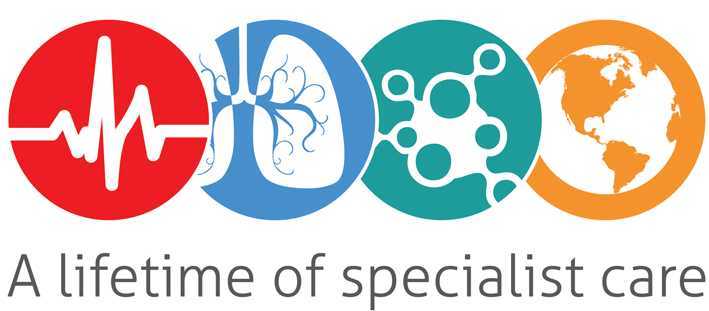 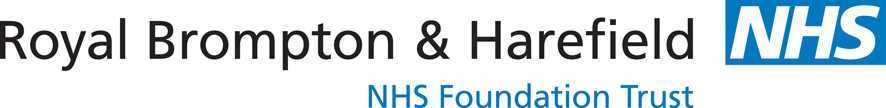 09.00-09.1509.00-09.15Registration & CoffeeRegistration & CoffeeRegistration & Coffee09.20-09.3009.20-09.30Introduction & Welcome (including housekeeping)Introduction & Welcome (including housekeeping)Introduction & Welcome (including housekeeping)09.20-09.4009.20-09.40Introduction to the exam including how to prepare a logbookIntroduction to the exam including how to prepare a logbookIntroduction to the exam including how to prepare a logbook09.40-10.0009.40-10.00PDAPDAPDA10.00-10.3010.00-10.30AVSDAVSDAVSD10.30-11.0010.30-11.00CoffeeCoffeeCoffee11.00-11.3011.00-11.30Hearts with Univentricular ConnectionsHearts with Univentricular ConnectionsHearts with Univentricular Connections11.30-12.3011.30-12.30Physics of Ultrasound: Part 1Physics of Ultrasound: Part 1Physics of Ultrasound: Part 112.30-13.3012.30-13.30LunchLunchLunch13.30-14.1513.30-14.15Function AssessmentFunction AssessmentFunction Assessment14.15-14.4514.15-14.45Pulmonary Atresia Intact Ventricular SeptumPulmonary Atresia Intact Ventricular SeptumPulmonary Atresia Intact Ventricular Septum14.45-15.1514.45-15.15ASD & Venous AnomaliesASD & Venous AnomaliesASD & Venous Anomalies15.15-15.4015.15-15.40CoffeeCoffeeCoffee15.40-16.1015.40-16.10Pericardial Disease & Other Acquired Heart DiseasesPericardial Disease & Other Acquired Heart DiseasesPericardial Disease & Other Acquired Heart Diseases16.10-17.0016.10-17.00VSDVSDVSD17.00-17.3017.00-17.30Additional timeAdditional timeAdditional time08.30-08.45Registration & Coffee08.45-09.30Cardiomyopathy09.30-10.30                                                                                                                                                                Transposition, cTGA, Truncus Arteriosus10.30-11.30Gradients & Calculations11.30-11.45Coffee11.45-12.30Physics of Ultrasound: Part 212.30-13.30ACHD 13.30-14.15Lunch 14.15-14.45Tetralogy of Fallot14.45-15.45Mock Exam: MCQs with Discussion15.45-16.00Coffee16.00-17.00Mock Exam: Video Clips with Discussion